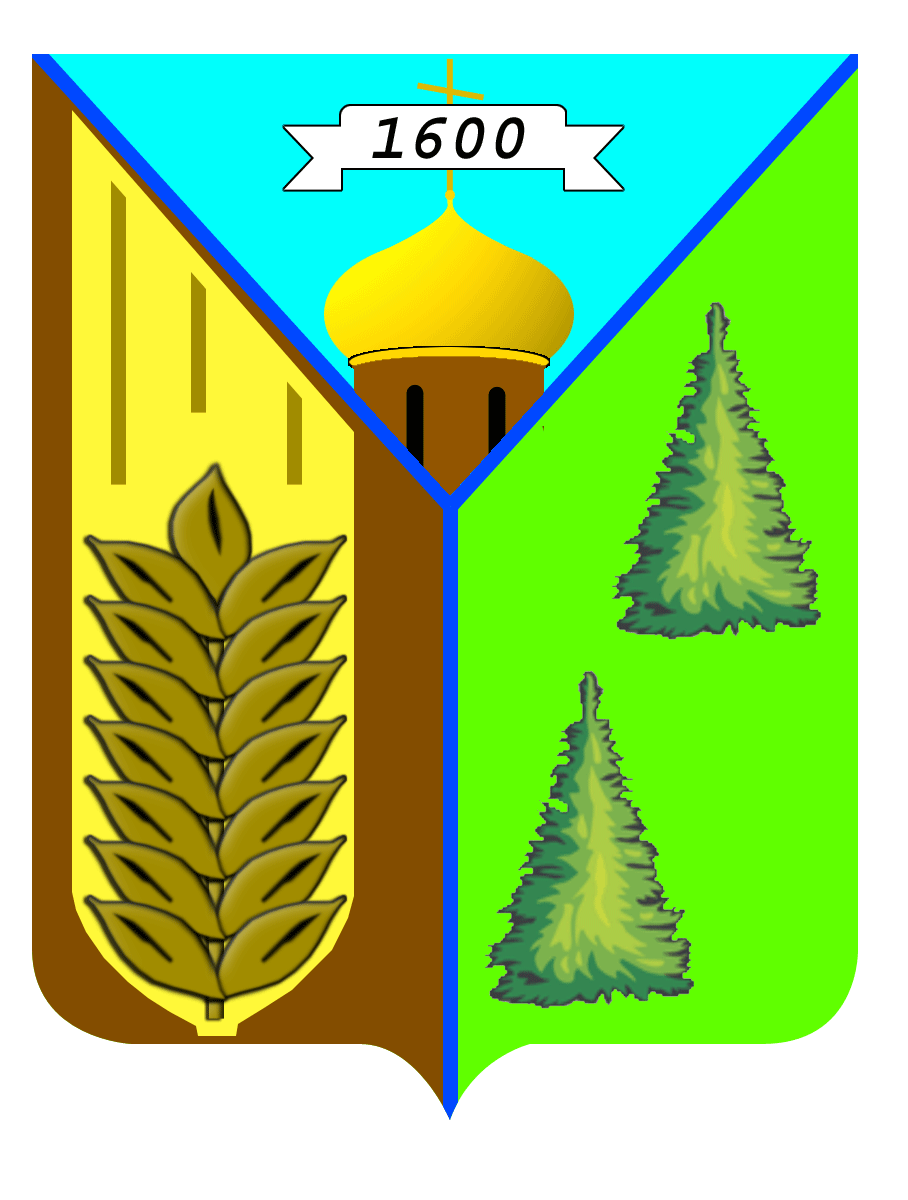 Первомайский районИтоги за январь-декабрь 2020 года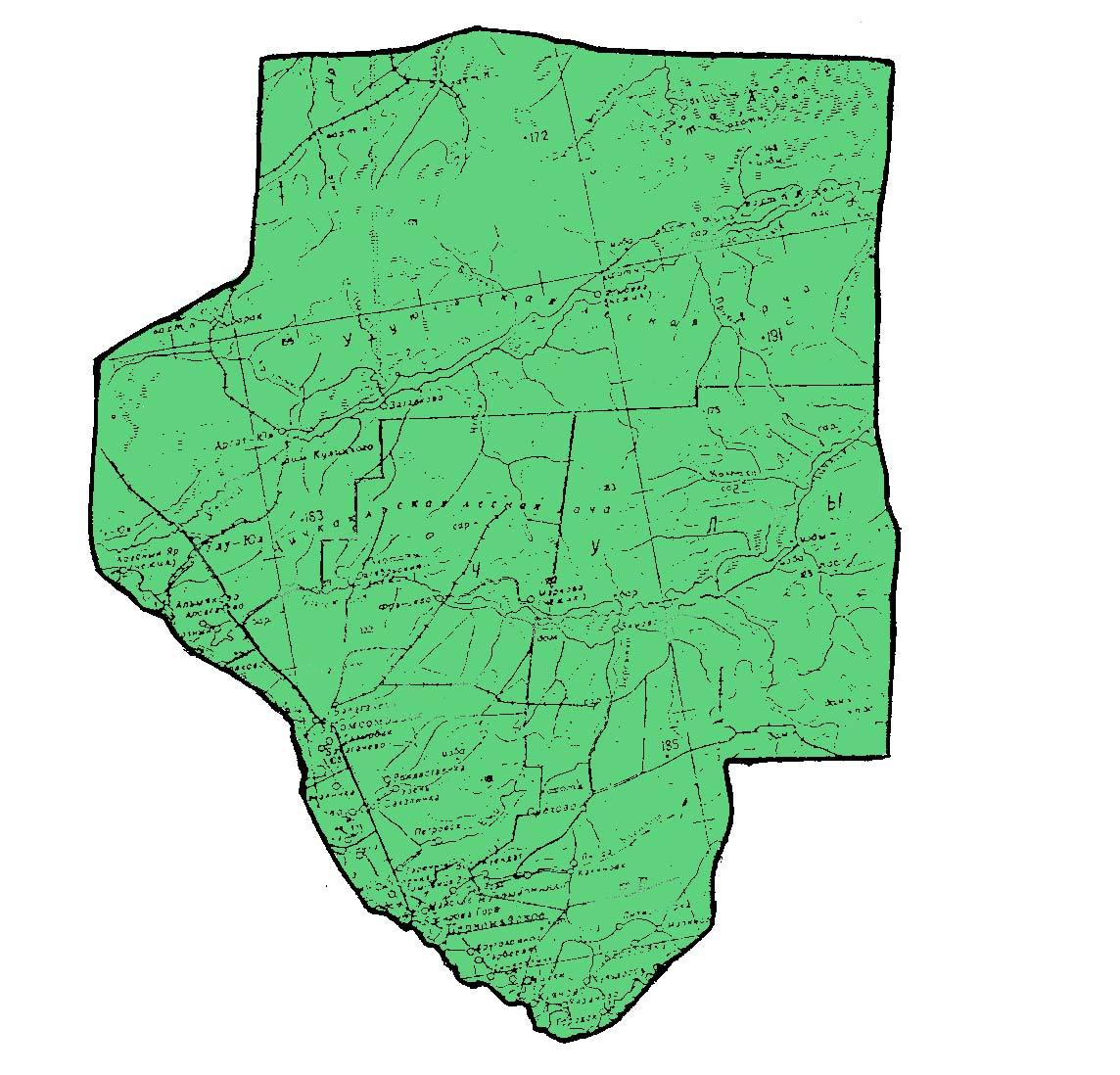 с. Первомайское, 2020 г.Историческая справка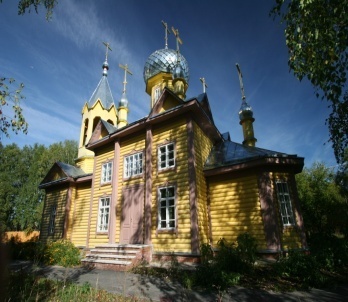 Первые поселения на территории Первомайского района возникли в X-XIII вв. и являлись северными перифериями проживания енисейских киргизов. Позднее, на основе смешивания тобольских и барабинских татар с енисейцами, телеутами и самоедами произошло образование местного населения, наиболее часто определяемое в исторических документах как «чулымское население» или чулымцы. У туземных жителей Чулыма в первой половине XVII века не было развитого скотоводческого хозяйства, как это имело место у киргизов, монголов Алтын-хана и калмыков. Основным видом хозяйственной деятельности у них оставалась охота, дававшая необходимые продукты питания и пушнину для уплаты ясака. Лошадей они получали в обмен на пушнину от кочевников южных степей.Село Первомайское (бывшее название Пышкино-Троицкое) – одно из старейших поселений на территории Томской области. Задолго до прихода в эти края русского населения существовали юрты Пышкины. Когда томские воеводы начали административное межевание Среднего и Нижнего Чулыма, то на основе Пышкинских юрт образовали Большую Каргачину - инородческую волость. Иногда ее называли и «Пышкинской Каргачиной над Чулымом-рекою». Возникновение русского поселения на месте Пышкиных юрт связано с предписанием митрополита Тобольского и Сибирского Антония архимандриту Томского Алексеевского монастыря Порфирию «подобрать на Чулыме удобные места и поставить острожки, а в них православные церкви». Так, в . было положено начало русско-чулымскому поселению, которое после сооружения церкви «во имя Живоначальныя Троицы» из юрт Пышкиных превратилось в село Пышкино-Троицу.Датой образования района считается июнь 1939 года, когда указом Президиума Верховного Совета РСФСР был образован Пышкино - Троицкий район с центром в селе Пышкино-Троицкое. Следует отметить, что 8 февраля 1963 года Пышкино - Троицкий район был присоединён к Асиновскому району, однако 7 января 1965 года территория бывшего Пышкино - Троицкого района вошла в состав вновь созданного Первомайского района с центром в с. Первомайском.Первомайский район расположен в юго-восточной части Томской области, в пределах Западно–Сибирской равнины на правобережье р. Чулым. С востока район граничит с Тегульдетским, с юга с Асиновским и Зырянским, запада с Асиновским и Молчановским, с севера Верхнекетским районами. Административный центр Первомайского района находится в с. Первомайское. Площадь территории Первомайского района составляет 15, 6 тыс. кв. км. По этому показателю район занимает 7-е место среди районов Томской области, имея долю в 4,9 % областной территории. В состав Первомайского района входит 6 поселений, которые включают 44 населенных пункта, на территории района на 01.01.2021 проживает 16331 человек.БЮДЖЕТ ПЕРВОМАЙСКОГО РАЙОНАПри плановом объеме доходов консолидированного бюджета Первомайского района за 12 месяца 2020 года – 881244,45 тыс. руб. исполнение составило – 884892,5 тыс. руб.Структура налоговых, неналоговых доходов консолидированного бюджета МО «Первомайский район»Тыс.руб.Темп роста исполнения консолидированного бюджета МО «Первомайский район»  по налоговым и неналоговым  доходам  за 12 месяца 2020 года, в сопоставимых условиях,   к уровню 2019 года  составил – 107,1 %. План за 12 месяца 2020 года выполнен на 103 %.Наиболее значимым налогом для района является налог на доходы физических лиц, сумма НДФЛ, поступившая за 12 месяца 2020 года  составляет 121998,83 тыс. руб., темп роста в сопоставимых условиях составляет 118,4 %. За 12 месяцев  2020 года исполнение расходной части бюджета составило 879161,7 тыс. руб. или 99,6 % к плану. Просроченная кредиторская задолженность бюджетных учреждений на 01.01.21. отсутствует.ПРОИЗВОДСТВЕННАЯ СФЕРА МУНИЦИПАЛЬНОГО ОБРАЗОВАНИЯНа 1 января 2021 года по сравнению с 1 января 2020 года число учтенных в  Статрегистре организаций Первомайского района Томской области увеличилось на 3 единицы и составило 180 единиц (101.7%). Распределение организаций по видам экономической деятельности на 1 января 2021 годаОбщий объем отгруженной продукции за январь – декабрь 2020 года всеми предприятиями и организациями производственной сферы района составил 1801296,4 тыс. рублей, темп роста к соответствующими периоду прошлого года составил 35,8 %. Объем отгруженной продукции малым бизнесом составил 1715666,15 тыс. рублей.Отгрузка товаров за январь – декабрь 2020 года (тыс.р.)ЛЕСОЗАГОТОВИТЕЛЬНАЯ ПРОМЫШЛЕННОСТЬОснову экономики района представляет лесная и деревообрабатывающая промышленность. Основные лесозаготовительные предприятия на территории района –  ООО «Чичкаюльский ЛПХ», ООО «Чулымлес».Предприятиями лесопромышленного комплекса за 12 месяца 2020 года заготовлено 1231,2139 тыс. м3,  или  102,4 % (2019 год заготовлено 1202,309 тыс. М3).Среднесписочная численность и заработная плата работников крупных предприятий лесопромышленного комплекса района за 4 квартал 2020 года.Зарегистрировано 2 крупных предприятия, 37 предприятия малого бизнеса. Численность работающих: на крупных предприятиях – 512 человек; на малых около 293 человека. Средняя заработная плата: на крупных п/п – 36625 руб.; на малых – 10000,00 руб. Перечислено НДФЛ предприятиями лесопромышленного комплексаСельское хозяйствоСельское хозяйство является одной из отраслей специализации района, а для целого ряда населенных пунктов Куяновского, Первомайского и Сергеевского поселений – одним из основных  видов производственной деятельности и источником работы для населения. Сельскохозяйственная продукция в районе производится в коллективных сельскохозяйственных   предприятиях, а также в фермерских и личных подсобных хозяйствах населения, при этом ее большая часть приходится на хозяйства населения.	Производственная сфера сельского хозяйства района основывается на работе 6 предприятий. Сельскохозяйственные предприятия района: ООО КХ «Куендат», ООО «Старт», ООО КФХ «Восток», ООО «Агро»,  ООО «Березовская ферма», ООО «АПК Первомайский» Основная их специализация – молочное и мясное животноводство, производство зерна.Показатели животноводства  сельхозпредприятий Первомайского района На 01.01. 2021 г.Сельское хозяйство является одной из отраслей специализации района, а для целого ряда населенных пунктов Куяновского, Первомайского и Сергеевского поселений – одним из основных  видов производственной деятельности и источником работы для населения. Сельскохозяйственная продукция в районе производится в коллективных сельскохозяйственных   предприятиях, а также в фермерских и личных подсобных хозяйствах населения, при этом ее большая часть приходится на хозяйства населения.	Производственная сфера сельского хозяйства района основывается на работе 6 предприятий. Сельскохозяйственные предприятия района: ООО КХ «Куендат», ООО «Старт», ООО КФХ «Восток», ООО «Агро»,  ООО «Березовская ферма», ООО «АПК Первомайский» Основная их специализация – молочное и мясное животноводство, производство зерна.Показатели животноводства  сельхозпредприятий Первомайского района На 01.01. 2021 г.РастениеводствоПосевная площадь под урожай 2019 года  в разрезе категорий хозяйств характеризуется следующими данными:гектаровПредприятиями сельского хозяйств за 2020 год получена выручка от реализации продукции в сумме  685 млн. рублей.Среднесписочная численность и заработная плата  работниковпредприятий сельского хозяйства  района на 01.01.2021г.                                                                                                                  В личных подсобных хозяйствах населения производятся почти все виды сельскохозяйственной продукции. Производство картофеля и овощей, практически полностью сосредоточено в хозяйствах населения.   Значимость личных подсобных хозяйств заключается в том, что в условиях отсутствия крупных товаропроизводителей сельскохозяйственной продукции в Первомайском районе, позволяет обеспечивать самозанятость населения, поддержание уровня потребления  продуктов питания, дополнительный источник доходов для населения.  Количество личных подсобных хозяйств  на 01.01.2021 год составило 7318. В личных хозяйствах населения поголовье КРС составляет 2102 головы, в т.ч. 902 коровы. Удельный вес коров в хозяйствах населения составляет 42,9 % от общего поголовья КРС.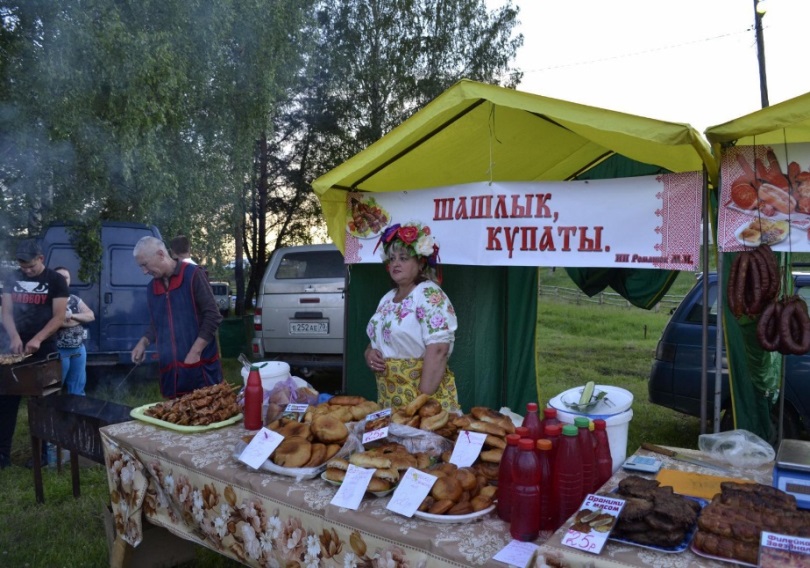             Оснащенность личных подсобных хозяйств сельскохозяйственной техникой, навесным оборудованием и инвентарем представлена в таблице:Население района принимает активное участие в конкурсах по поддержке малого предпринимательства «Успешный старт», а так же  в программе  «Содействие самозанятости населения».Одним из приоритетных направлений поддержки и стимулирования развития личных подсобных хозяйств является выделение льготных кредитов. На территории района кредитование ЛПХ производят, СХПК «Колос».  В рамках национального проекта «Развитие АПК» по направлению «Стимулирование развития малых форм хозяйствования  в АПК» выплачено кредитов за  2020 год  48 842,0 тыс.руб количество заемщиков  составило 313 человека, на заемные средства были приобретены сельскохозяйственная техника, крупнорогатый скот, в том числе и коровы, свиньи, овцы, куры и сельскохозяйственные корма.Информация по кредитованию ЛПХ Первомайского района на 01.01.2021 года.Для владельцев личного подворья предусмотрены меры поддержки:         Субсидия услуги по искусственному осеменению коровы в ЛПХ .За   2020 года выплачено 727,3 тыс.руб. Субсидируется процентная ставка по целевым кредитам, полученным на развитие личного подсобного хозяйства, - в размере ставки рефинансирования Центрального Банка России.За  2020 год выплачено 0 тыс.рубВладельцами ЛПХ, имеющим трех и более коров, субсидируется приобретение оборудования для механизации процесса доения, охлаждения и пастеризации молока, технологического оборудования для переработки молока и мяса – 40% стоимости; приобретение оборудования для механизации трудоемких процессов в мясном и молочном скотоводстве, кормозаготовительной техники – 30% стоимости.Субсидия на приобретение сельскохозяйственной техники, грузовых и специальных автомобилей, машин и оборудования составляет 20% стоимости.За    2020 год выплачено 147,7 тыс.рубПриобретение предприятиями малых форм хозяйствования оборудования для переработки молока, мяса, забоя скота субсидируется до 50% от стоимости.Владельцам трех и более коров субсидируются затраты на заготовку сена в размере 3000 рублей на каждую корову.За     2020 год выплачено 1933,0 тыс.рубПоголовье скота и птицы в личных подсобных хозяйствах населения по сельским поселениям Первомайского района на 01.01.2021 годНаибольшее количество поголовья скота находится вПервомайском, Сергеевском, Куяновском сельских поселенияхСтроительствоДинамика ввода в действие жилых домов     В целом по району за январь-декабрь 2020г. введено в действие  33 квартиры. КОММУНАЛЬНОЕ ХОЗЯЙСТВОНа 1 декабря 2021 года на территории Первомайского района насчитывается 2108 многоквартирных домов, их площадь составляет 308,2 тыс. кв. м., в том числе 59,4 тыс.м. кв. (19,3%) – площадь многоэтажных домов, 248,8 тыс. м кв. (80,7%) – площадь одноэтажных многоквартирных домов. Общая площадь жилищного фонда Первомайского района составляет 461,4 тыс.м. кв., в том числе  12,674 тыс. м кв. – муниципальный жилищный фонд. Способы управления многоквартирных домов Первомайского района  по состоянию на 01.01.2019 года: непосредственное управление собственниками помещений 19,7%; без управление 25%; управление управляющей организацией 55%. Сфера деятельности предприятий ЖКХ на территории Первомайского района представлена следующими видами оказываемых услуг: водоснабжение, водоотведение, отопление, утилизация и вывоз ТБО. Основными потребителями услуг водоснабжения и водоотведения является население, доля потребления составляет 85,4%  и 85,9% от общего объема. Тогда как центральное отопление – 60% от общего объема потребляет население, а   бюджетная сфера только 35%.Результаты деятельности предприятий ЖКХ за 4 квартал 2021г.тыс.руб.Дебиторская задолженность жилищно-коммунального хозяйстватыс.руб.Кредиторская задолженность жилищно-коммунального хозяйстватыс.руб.Объемы платежей населения за жилье и коммунальные услуги и их уровеньтыс.руб.Производство пищевых продуктов по Первомайскому хлебозаводу на 31.12.2020 годаРынок товаров и услуг            За  январь – декабрь 2020 года в  Первомайском   районе  крупными и средними организациями оказано платных услуг населению на сумму  81434.0 тыс.  рублей, что  по сравнению с соответствующим периодом 2019 года на 6.8 % меньше (в  действующих ценах).             В декабре 2020 года в структуре платных услуг населению преобладали коммунальные и образовательные услуги. На их долю в целом приходилось 88.5% в общем объеме платных услуг населению.Объем платных услуг населению по видам в январе-декабре 2020г.1) Данные не публикуются в целях обеспечения конфиденциальности первичных статистических данных, полученных от организаций, в соответствии с Федеральным законом от 29.11.2007 №282-ФЗ «Об официальном статистическом учете и системе государственной статистики в Российской Федерации» (ст.4,п.5; ст.9,п.1).Безработица (по данным Департамента труда и занятости населения Томской области)К концу декабря 2020 года в органах государственной службы занятости состояло на учёте 609 человек не занятых трудовой деятельностью. Из них 590 человек имели статус безработного. Уровень регистрируемой безработицы составил    5.78 % от экономически активного населения. Динамика числа незанятых граждан, состоящих на учёте в службах занятостина конец месяцаЗабастовки. В декабре 2020 года случаев забастовок не зарегистрировано.Социальная помощьДля района характерна широкая степень охвата населения района мерами социальной поддержки. Осуществляется предоставление мер социальной поддержки гражданам пожилого возраста и инвалидам, семьям, имеющим детей, безнадзорным детям, ветеранам труда, труженикам тыла, гражданам, находящимся в трудной жизненной ситуации, малоимущим гражданам и другим категориям населения.За 4 квартал 2020 года выплаты, осуществляемые Центром социальной поддержки населения, составили  тыс. руб.В т.ч. финансирование из:Областного бюджета – 86628,3  тыс. руб.Федерального бюджета – 114260,4 тыс. руб.ПенсияПо данные управления Пенсионного фонда России в Первомайском районе за 4 квартал 2020 года количество пенсионеров составило 5593 человек, средний размер пенсии увеличился на 0,6% и составил 13944,18 рублей.Заработная платаСредняя номинальная заработная плата, начисленная за январь-декабрь 2020 года в крупных и средних предприятиях и организациях составила 33064,4 рублей и в сравнении с январем-декабрем 2019 года увеличилась на 8,3%.Данные о фактически сложившихся размерах среднемесячной заработной платы по крупным и средним предприятиям и организациям в разрезе отраслей приведены в таблице:Сведения о численности, заработной плате по крупным и средним предприятиям и организациям в разрезе отраслей за январь - декабрь 2020 г. (по данным статистики)Наиболее высокая среднемесячная заработная плата за январь–декабрь  2020 года сложилась в государственном управлении и обеспечении военной безопасности, зравоохранении, лесном хозяйстве. Среднесписочная численность работников (всего) по крупным и средним предприятиям и организациям за январь - декабрь 2020 года составила 2588 человек (за январь – декабрь 2019 года численность составляла 2603 человека или 99,4 %).Малое предпринимательствоНа 1 января 2021 года по сравнению с 1 января 2020 года число учтенных в  Статрегистре организаций Первомайского района Томской области увеличилось на 3 единицы и составило 180 единиц (101.7%). Отраслевая специализация большинства малых предприятий Первомайского района – заготовка и переработка древесины, что вполне закономерно, поскольку эта отрасль в Первомайском районе имеет большие потенциальные возможности для дальнейшего развития.За 12 месяцев 2020 года удельный вес НДФЛ в общей сумме налогов поступивших в бюджет района от субъектов малого предпринимательства составляет 22,5%.Распределение индивидуальных предпринимателей без образования 
юридического лица по видам экономической деятельности  на 1 январяХарактеристика демографии организаций и предприятий в разрезе 
муниципальных образований на 1 января 2021 года 1) Ликвидированы по решению регистрирующего органа в соответствии с Федеральным законом от 08.08.2001г. № 129-ФЗ ст. 21.1 «О государственной регистрации юридических лиц и индивидуальных предпринимателей», как недействующие организации. ДемографиЧЕСКАЯ СИТУАЦИяДемографическая ситуация в январе-декабре 2020 года в Первомайском   районе характеризовалась продолжающимся процессом естественной убыли населения, обусловленным превышением числа умерших над числом родившихся, о чем свидетельствуют следующие данные1):1) Здесь и далее в разделе показатели помесячной регистрации приведены в пересчете на год. 2) На 1000 родившихся живыми.3) Предварительные данные.В январе-декабре 2020 года по отношению к январю- декабрю 2019 года рождаемость снизилась на 14.1%, а смертность возросла на 7.7%. Естественная убыль населения составила 84 человека. В январе-декабре 2020 года число заключенных браков снизилось по сравнению с соответствующим периодом прошлого года  на 28.9% (35 браков), число разводов также  снизилось  на 9.0% (7 разводов).Миграционные потоки  складывались следующим образом: человекВ январе-декабре 2020 года по сравнению с аналогичным периодом 2019 года наблюдается миграционная убыль, которая составила 19 человек. Число прибывших по отношению к январю-декабрю 2019 года на 25.8% меньше ( 145 человек), число выбывших по отношению к январю-декабрю 2019 года на 133 человека  меньше и составляет (76.6%).ИнвестицииКУЛЬТУРАНа 1 января 2021 в районе функционируют 5 учреждений культуры со статусом юридического лица, в том числе:
• МКУ «Отдел культуры Администрации Первомайского района» - осуществляет координацию и контроль деятельности находящихся в его ведении культурно-досуговых учреждений, библиотек, музея и образовательных учреждений;
• муниципальное автономное учреждение культуры «Централизованная клубная система Первомайского района», имеющее в своем составе 15 филиалов с 6 структурными подразделениями;
• муниципальное автономное учреждение «Централизованная библиотечная система Первомайского района», в составе которого 20 библиотек (из 20 библиотек МАУ «ЦБС Первомайского района» 6 имеют статус модельных); 
• муниципальное автономное учреждение «Первомайский районный краеведческий музей» с филиалом «Первомайская районная галерея искусств им. Николая Васильевича Витрука» (присвоено в ноябре 2017г.), а также выставочный зал «Сибирская изба» и комната - музей С.Есенина; 
• образовательную деятельность осуществляют муниципальное автономное образовательное учреждение дополнительного образования «Первомайская детская школа искусств» и обособленное подразделение в п.Комсомольск. 
Общая численность работников в отрасли культуры составляет 135 человек. 
ОБРАЗОВАНИЕСистема образования состоит из 22 общеобразовательных учреждений, которые включают в себя: 6 детских дошкольных учреждений, 8 дошкольных групп с сокращенным днем пребывания, 29 групп кратковременного пребывания, 14 общеобразовательных школ и три филиала, 2 учреждения дополнительного образования, Первомайский филиал ОГБПОУ «Томский аграрный колледж» (который приобрел это звание в 2016 году). Пять детских садов являются муниципальными учреждениями и один детский сад автономный.
              Успешно выполнен Указ Президента РФ по обеспечению доступного дошкольного образования для детей от 3 до 7 лет. Очередности в данной возрастной категории нет. Сады района принимают и детей младшего возраста- с полутора лет. Для выполнения этой задачи на протяжении пяти последних лет в муниципальных образовательных учреждениях созданы дополнительные места для дошкольников. В 2011 году был открыт детский сад «Родничок» в с.Первомайском на 90 мест, дошкольная группа в Беляйской ООШ на 25 мест, в 2012 году- дошкольная группа в Сергеевской ООШ на 25 мест, созданы 30 дополнительных мест в саду «Сказка», 2013 год- открыта дошкольная группа на 20 мест на базе Ежинской ООШ, создано 30 дополнительных мест после капитального ремонта в детском саду «Березка». 2015 год- открыта дошкольная группа на 35 мест в Ореховской СОШ, создано 25 мест в Куяновской СОШ; завершено строительство нового детского сада «Светлячок» на 145 мест в райцентре. За последние пять лет создано 450 дополнительных мест в детских садах и дошкольных группах с сокращенным днем пребывания на базе общеобразовательных учреждений.
               В школах района работает 742 человек, в том числе 263 педагогических работника. Численность учеников в школах района составляет 2230. ЗДРАВООХРАНЕНИЕЗдравоохранение на территории Первомайского района представлено ОГБУЗ «Первомайская районная больница» многопрофильное учреждение, имеющее в смену 725 посещений в поликлинике, круглосуточный стационар на 127 коек. Дневной стационар при поликлинике на  42 койки.       В структуре лечебно- диагностического отделения специализированные кабинеты врачей: хирурга, невролога, стоматолога. Гинекологическая помощь оказывается в женской консультации.В Первомайской районной больнице 7 отделений:- Терапевтическое - 40 круглосуточных коек;- Хирургическое - 40 круглосуточных коек;- Гинекологическое - 11круглосуточных койки;- Акушерское - 9 круглосуточных коек;- Педиатрия - 16 круглосуточных коек;- Инфекционное - 10 круглосуточных коек;- Реанимационное – 1 койка.       На территории Первомайского района также расположены и работают 21 фельдшерско-акушерских пунктов, 3 врачебных амбулаторий, 8 отделений общей врачебной практики.   Квалифицированную медицинскую помощь оказывает 42 врача, из них 14 имеют высшую категорию, 3 первую. Средний медицинский персонал составляет 160 человек, из них 32 имеют высшую категорию, 8 первую. Младший медицинский персонал – 37 человек.Наименование показателяПлан 4 квартал2020 годаИсполнено за 4 квартал 2020 год% исполненияУдельный вес, %Налоговые, неналоговые доходы159966,19164802,07103,0100,0Налог на доходы физических лиц116987,85121998,83104,374,0Единый налог на вмененный доход2915,02915,82100,01,8УСН6614,06622,68100,14,0Единый сельскохозяйственный налог106,5105,9299,50,1Акцизы12565,012193,4497,07,4Патентная система налогообложения24,342,79176,10Налог на имущество физических лиц3265,03377,05103,42,0Земельный налог2443,82459,51100,61,5Налог на добычу полезных ископаемых0000Государственная пошлина1805,61807,0100,11,1Задолженность и перерасчеты по отмененным налогам----Доходы от использования имущества, находящегося в государственной и муниципальной собственности10355,9810378,43100,26,3Плата за негативное воздействие на окружающую среду215,6215,61100,00,1Компенсация затрат бюджетов муниципальных районов187,79187,79100,00,1Доходы от продажи материальных и нематериальных активов1044,021044,11100,00,6Штрафы, санкции, возмещение ущерба1376,91385,64100,60,8Прочие неналоговые доходы58,8267,36114,60Исполнение доходов и расходов местного бюджета:Исполнение доходов и расходов местного бюджета:Исполнение доходов и расходов местного бюджета:Исполнение доходов и расходов местного бюджета:Исполнение доходов и расходов местного бюджета:Исполнение доходов и расходов местного бюджета:План  12 месяца 2020 года(тыс. руб.)Исполнено на 01.01.2021 годИсполнено на 01.01.2021 годИсполнено на 01.01.2021 годПлан  12 месяца 2020 года(тыс. руб.)тыс. руб.тыс. руб.% Доходы881244,45884892,5884892,5100,4в т.ч. налоговые и неналоговые 159966,19164802,07164802,07103,0Расходы882814,9879161,7879161,799,6Результат (дефицит, профицит)-1570,445730,815730,81НаименованиеЧисло организацийЧисло организацийВ % к числу организаций на 1 января 2020Наименованиеединицв % к итогуВ % к числу организаций на 1 января 2020Всего180100.0101.7 в том числе:Сельское, лесное хозяйство, охота, рыболовство и рыбоводство4122.8102.5Обрабатывающие производства1910.6111.8Обеспечение электрической энергией, газом и паром; кондиционирование воздуха31.7100.0Водоснабжение; водоотведение, организация сбора и утилизации отходов, деятельность по ликвидации загрязнений10.6100.0Строительство42.280.0Торговля оптовая и розничная; ремонт  автотранспортных средств и мотоциклов158.388.2Транспортировка и хранение42.2100.0Деятельность в области информации и связи31.7100.0Деятельность финансовая и страховая 21.1100.0Деятельность по операции с недвижимым имуществом84.3100.0Деятельность профессиональная, научная и техническая52.8125.0Деятельность административная и сопутствующие дополнительные услуги52.8100.0Государственное управление и обеспечение   военной безопасности; социальное страхование1910.6100.0Образование2715.0100.0Деятельность в области здравоохранения и социальных услуг 95.0112.5Деятельность в области культуры, спорта, организации досуга и развлечений52.8100.0Предоставление прочих видов услуг105.5111.1Отрасли хозяйстваОбъем отгруженной продукции за январь-декабрь 2019 год(тыс. руб.)Объем отгруженной продукции за январь-декабрь 2020 год(тыс. руб.)Темп роста, %Удельный вес, % в общем объеме производстваПроизведено всего:2775825,63516962,55126,69100Крупные предприятия по данным статистики1326618,01801296,4135,851,21Сельское хозяйство, охота и лесное хозяйство971348,01363132,3140,338,75Производство и распределение электроэнергии, газа  и воды******79,5***Строительство***36970,0******Торговля оптовая и розничная; ремонт автотранспортных средств и мотоциклов1641,0*********Деятельность гостиниц и предприятий общественного питания4847,63033,662,60,08Транспортировка и хранение******124,7***Образование8010,36199,477,40,17Здравоохранение и предоставление социальных услуг******98,4****Малые предприятия:1449207,61715666,15118,448,78в том числе:Заготовка и переработка древесины1201092,51527349,7586,9243,4Объем оказанных жилищно-коммунальных услуг153875,6151292,698,64,3Объем с/хозяйственной продукции реализованной на ярмарках выходного дня13915,01091578,40,31Объем выполненных работ услуг прочими предприятиями80324,526108,81000,74Наименование предприятияТрелевкаТрелевкаТрелевкаВывозка древесины, тыс.куб.м.Вывозка древесины, тыс.куб.м.Вывозка древесины, тыс.куб.м.Производство пиломатериалов, тыс.куб.м.Производство пиломатериалов, тыс.куб.м.Производство пиломатериалов, тыс.куб.м.Наименование предприятиядревесины, тыс.куб.м.древесины, тыс.куб.м.древесины, тыс.куб.м.Вывозка древесины, тыс.куб.м.Вывозка древесины, тыс.куб.м.Вывозка древесины, тыс.куб.м.Производство пиломатериалов, тыс.куб.м.Производство пиломатериалов, тыс.куб.м.Производство пиломатериалов, тыс.куб.м.Наименование предприятия12 месяцев 202012 месяцев 2019Темп роста,%12 месяцев 202012 месяцев 2019Темп роста,%12 месяцев 202012 месяцев 2019Темп роста,%ИТОГО по району1231,21391202,309102,4428,384548,87578,065,92155,619118,5Наименование предприятияСредняя численность на 4 квартал 2020 г.Средняя заработная плата за 4 квартал 2020 г (рублей)ФОТ (тыс. рублей)Итого(без учета малых)51236625225024ООО «Чулымлес»2133272783498ООО «Чичкаюльский ЛПХ»29938051141526Крупные п/п, тыс.руб.Малый бизнес, тыс.руб.Всего, тыс.руб.Удельный вес в общем объеме НДФЛ,%12 мес. 2020 год29508,62999,35332507,95317,612 мес. 2019 год25597,12443,37728040,47715,2Темп роста, %115,3122,7155,93ПоказателиООО «Березовская ферма»ООО «Березовская ферма»ООО «Березовская ферма»ООО КХ «Куендат»ООО КХ «Куендат»ООО КХ «Куендат»ООО «Агро»ООО «Агро»ООО «Агро»Всего по районуВсего по районуВсего по районуПоказатели4-кв.2020 г.4-кв.2019 г.Темп роста, %4-кв.2020 г.4-кв.2019г.Темп роста, %4-кв.2020 г.4-кв.2019 г.Темп роста, %4-кв.2020г.4-кв 2019 г.Темп роста, %Наличие КРС мясн.пород2412203111924122031119Наличие коров мясн.пород925748124925748124Получено телят от коров мясн.пород912789116912789116Производ мяса мясн.пор,ц3395170519933951705199Среднесуточный привес,гр.573509113573509113Наличие свиней9232823811292328238112Основных свиноматок5956698959566989Получено поросят19765183971071976518397107Производ мяса св.ц19705194251011970519425101Среднесут. привес6486739664867396Наличие КРС молочн. пород1715162810517151628105Наличие коров молочн. пород690590117690590117Валовый надой, (ц)46540362291284654036229128Надой на 1 ф/корову (кг.)7352614012073526140120Продано молока в ФВ., ц42232329551284223232955128Получено телят от коров молочн. пород783650120783650120Производ мясамолочн. пород (ц)2135198010821351980108Среднесуточный привес (гр.) 855770111855770111Наличие лошадей      485194485194Хозяйства всех категорийв том числев том числев том числеСправочно 2018хозяйства всех категорийХозяйства всех категорийСельхоз-организацииКрестьянские фермерские хозяйстваХозяйства населенияСправочно 2018хозяйства всех категорийХозяйства всех категорийСельхоз-организацииКрестьянские фермерские хозяйстваХозяйства населенияСправочно 2018хозяйства всех категорийПосевная площадь-всего (озимые и яровые под урожай текущего года)2242316756,85150,7515,5523003,8Озимые зерновые-всего46946900156В том числе:Озимая пшеница46946900156Озимая рожь00000Яровые зерновые и зернобобовые культуры- всего7387624611411008083в том числе:Зернобобовые1282128200963Пшеница16751155480402349Овес30822481601604064Ячмень13881328600481Картофель370,357,73,2359,45370,35Овощи ( открытый грунт)64,21,1756,164,2Кормовые –всего12267,582683999,5013076,5в том числе:кукуруза на корм46746700345однолетние травы216321362702844беспокровные многолетние травы0000269укосная площадь многолетних трав посева прошлых лет9411,555893822,509736,5Наименование организацииСредняя з/платаНа 01.01 2020 год)Средняя з/платаНа 01.01. 2021 год)Темп роста, %Численность (чел) на 01.01.2020 г.Численность (чел)01.01.2021 г.Темп роста, %ВСЕГО, в том числе2873630412106347382110Наличие техники в личных подсобных хозяйствах:Наличие техники в личных подсобных хозяйствах:трактора (ед)511автомобили (ед)81сенокосилки (ед)287Грабли (ед)226Плуги (ед)217Картофелекопалки (ед)221рулонники (ед)33Кол-во заемщиков, чел.Сумма кредитов, тыс.руб. 2020 г. 2020 г.СХПК «Колос»31348 842,0ВСЕГО31348 842,0КРСКРСКРСКОРОВЫКОРОВЫКОРОВЫСВИНЬИСВИНЬИСВИНЬИСВИНОМАТКИ СВИНОМАТКИ СВИНОМАТКИ ОВЦЫ, КОЗЫОВЦЫ, КОЗЫОВЦЫ, КОЗЫКОЛИЧЕСТВО ЛПХКОЛИЧЕСТВО ЛПХКОЛИЧЕСТВО ЛПХНа 01.01. 2021На 01.01.2020Темп роста в %На 01.01.2021На 01.01.2020Темп роста в %На 01.01.2021На 01.01. 2020Темп роста в %На 01.01.2021На 01.01.2020Темп роста в %На 01.01.2021На 01.01. 2020Темп роста в %На 01.01.2021На 01.01.2020Темп роста в %Первомайское83389493,229231991,545045698,7525210038144685,436503650100Сергеевское385382100,81942049510213575,6141973,726739567,6819819100Куяновское35937495,918019393,318221983,161833,320021593616616100,3Н-Мариинское19029065,5829487,211516370,505015617688,642548887,1Комсомольское15617589,1788295,1314864,60003631116,1890890100Улу-Юльское1791791007676100627187,38810010410896,391892199,7ПО РАЙОНУ2102229491,590296893,2942109286,38010278,41144137183,47318738499,1Введено общей (полезной) площади,  м2Введено общей (полезной) площади,  м2В % к соответствующему периоду прошлого годаВ % к соответствующему периоду прошлого годаСправочно 
2019в % к 2018Справочно 
2019в % к 2018всегов т.ч. индивидуальное строительствовсегов т.ч. индивидуальное строительствовсегов т.ч. индивидуальное строительство2020январь--ххв 5.0р.       в 5.0рфевраль292292ххх               хмарт331331в 14.4рв 14.4р13.6.13.6январь-март623623в 3.6рв 3.6р25.025.0апрель949463.963.9127.8127.8май--ххххиюнь110110ххххянварь-июнь827827144.6114.648.948.9июль959596.996.992.492.4август794648178.8145.977.377.3сентябрь500500ххххянварь-сентябрь22162070198.9185.857.770.4октябрь32732756.656.6145.6145.6ноябрь307307138.3138.3166.9166.9декабрь176176в 4.4рв 4.4р6.96.9январь-декабрь30262880154.9147.464.372.6Наименование услугиДоходыРасходыФинансовый результатВодоснабжение19516,924541,7-5024,8Водоотведение5128,74629,0+499,7Теплоснабжение109383,3135356,9-25973,6Жилищные услуги5235,35221,1+14,2ТКО1139811975-577прочие630,41124,9-494,5ВСЕГО:151292,6182848,6-31556Дебиторская задолженностьДебиторская задолженностьДебиторская задолженностьДебиторская задолженностьДебиторская задолженностьДебиторская задолженностьДебиторская задолженностьДебиторская задолженностьДебиторская задолженностьВсегоВсегоВсегоВсегоВсегоВсегоВсегоВсегоВсегоИтогов том числе:в том числе:в том числе:в том числе:в том числе:в том числе:в том числе:в том числе:Итогов том числе:в том числе:в том числе:в том числе:в том числе:в том числе:в том числе:в том числе:Итогобюджето-финанси-руемых организаций за предостав-ленные ЖКУиз них органи-заций, финанси-руемых из федераль-ного бюджета населения по оплате ЖКУиз нее безна-дежнаяисполните-лей коммуналь-ных услугиз нее безна-дежнаяПрочих и промышленных потребителейиз нее безна-дежная80348,51097580,738746,6020901,109725,80Кредиторская  задолженностьКредиторская  задолженностьКредиторская  задолженностьКредиторская  задолженностьКредиторская  задолженностьВсегоВсегоВсегоВсегоВсегоВсегов том числе по платежам в бюджетиз них в федеральный бюджетза поставку топливно-энергетических ресурсовиз гр.1 в том числе просроченнаяВсегов том числе по платежам в бюджетиз них в федеральный бюджетза поставку топливно-энергетических ресурсовиз гр.1 в том числе просроченнаяВсегов том числе по платежам в бюджетиз них в федеральный бюджетза поставку топливно-энергетических ресурсовиз гр.1 в том числе просроченная22991,3007997,9257,3Итого по жилищно-коммунальным услугамИтого по жилищно-коммунальным услугамИтого по жилищно-коммунальным услугамв том числе по:в том числе по:в том числе по:в том числе по:в том числе по:в том числе по:в том числе по:в том числе по:в том числе по:Итого по жилищно-коммунальным услугамИтого по жилищно-коммунальным услугамИтого по жилищно-коммунальным услугамжилищным услугамжилищным услугамжилищным услугамжилищным услугамиз них:из них:из них:из них:из них:Итого по жилищно-коммунальным услугамИтого по жилищно-коммунальным услугамИтого по жилищно-коммунальным услугамжилищным услугамжилищным услугамжилищным услугамжилищным услугамплата за пользование жилым помещением (плата за наем)плата за пользование жилым помещением (плата за наем)плата за пользование жилым помещением (плата за наем)плата за пользование жилым помещением (плата за наем)плата за пользование жилым помещением (плата за наем)начислено (предъявлено)  жилищно-комму-нальных платежей населениюфактически оплаченофакти-ческий уровень платежей населе-ния, %начислено (предъявлено)  жилищно-комму-нальных платежей населениюфактически оплаченофактически оплаченофакти-ческий уровень платежей населения, %начислено (предъявлено)  жилищно-комму-нальных платежей населениюначислено (предъявлено)  жилищно-комму-нальных платежей населениюфактически оплаченофакти-ческий уровень платежей населе-ния, %факти-ческий уровень платежей населе-ния, %начислено (предъявлено)  жилищно-комму-нальных платежей населениюфактически оплаченофакти-ческий уровень платежей населе-ния, %начислено (предъявлено)  жилищно-комму-нальных платежей населениюфактически оплаченофактически оплаченофакти-ческий уровень платежей населения, %начислено (предъявлено)  жилищно-комму-нальных платежей населениюначислено (предъявлено)  жилищно-комму-нальных платежей населениюфактически оплаченофакти-ческий уровень платежей населе-ния, %факти-ческий уровень платежей населе-ния, %74608,565447,787,781569,971348,471348,487,5770,2770,2665,486,486,4Ед. измерения2020 год2019годОтношение показателей 2020г. 2019г. %Х/ завод. Вал Тыс.руб.30509,026640,0114,5Хлеб и х/бул.Тонн/тыс.руб.527,5/27131,0508,4/23503,0103,8/115,4В т.ч. булочные Тонн/тыс.руб.36,6/5254,033,9/4507,0108,0/116,6Кондитерские изделия Тонн/тыс.руб.20,5/3148,019,5/2878,0105,1/109,4ТестоТонн/тыс.руб.3,8/231,04,5/288,084,4/80,2П/ФТонн/тыс.руб.Кулинарные изделияТонн/тыс.руб.Общественное питаниеТыс.руб.ТорговляТыс.руб.В т.ч. собственная Тыс.руб.Январь-декабрь 2020,тыс.руб.Декабрь  2020Декабрь  2020Декабрь  2020Декабрь  2020Январь-декабрь 2020 в % к 
январю-декабрю 2019Январь-декабрь 2020,тыс.руб.Декабрь, тыс.руб.в % кв % кв % кЯнварь-декабрь 2020 в % к 
январю-декабрю 2019Январь-декабрь 2020,тыс.руб.Декабрь, тыс.руб.ноябрю
2020декабрю
2019итогуЯнварь-декабрь 2020 в % к 
январю-декабрю 2019Платные услуги81434.07991.2119.683.610093.2   в том числе:коммунальные услуги…1)…1)116.295.176.8102.1услуги учреждений  культуры…1)…1)в2.5р53.35.891.4медицинские услуги…1)…1)65.324.63.779.6ветеринарные услуги…1)…1)64.771.22.0107.4услуги  образования5648.9932.1180.992.611.769.4Число незанятыхграждан, состоящихна учете в службе 
занятости, человекиз них имеют статус безработногоиз них имеют статус безработногоиз них имеют статус безработногоЧисло незанятыхграждан, состоящихна учете в службе 
занятости, человекчеловекв % кв % кЧисло незанятыхграждан, состоящихна учете в службе 
занятости, человекчеловекпредыдущему месяцусоответствующему месяцу предыдущего года2020Январь289265112.3117.3Февраль331305115.1121.0Март329308101.0118.9Апрель406356115.6144.7Май581501140.7в 2.0рИюнь761685136.7в 2.5рИюль899837122.2в 3.2рАвгуст1019955114.1в 3.7рСентябрь1038976102.2в 4.5рОктябрь97091193.3в 4.1рНоябрь89684092.2в 3.6рДекабрь60959070.2в 2.5рВиды поддержкиСумма, тыс. руб.Выплаты, всего200888,7в т.ч.: ветеранам войны228,4вдовам погибших13,7инвалидам общих заболеваний3960,6чернобыльцам21,2реабилитированным617,0ветеранам труда 254- ОЗ10948,3труженикам тыла50,3КЧРП1430,1Сельские специалисты17119,6многодетным семьям1826,1Пенсионеры без льгот4364,1Погребение 135,5Ежемесячное детское пособие 3369,3ЕДВ в случае рождения 3-го и последующих детей19050,0Региональный материнский капитал1423,8пособие на рождение и до 1,5 лет10539,0СКЛ работников образование, здравоохранение, культуры 59,4материальная помощь малоимущим гражданам 350,0Социальная помощь на основании контракта12332,9Социальное пособие на ЛПХ384,8На питание школьникам2692,0компенсация доп. площадь (твердое топливо)3522,3прочие5601,3ветераны труда Томской области2453,0Ежегодная денежная выплата ВОВ и Труженики тыла Томской области 38,0Субсидии на коммунальные услуги9397,2Зубопротезирование75,4Питание беременной и кормящей матери139,0Государственная пенсия за выслугу лет муниципальным служащим5828,9Ежемесячная выплата в связи с рождением (усыновлением) первого ребенка13028,1Ежемесячная выплата на ребёнка в возрасте от 3 до 7 лет включительно49352,3Выплата региональных социальных доплат к пенсии20537,1Пособие жене военнослужащего0НаименованиеЕд. измерения4 квартал 2020 года4 квартал2019 годаТемп ростаКоличество пенсионеровчеловек5593569298,3Размер средней пенсииРуб.13944,1813180,01105,8Среднесписочная численность работников январь – декабре 2020Среднесписочная численность работнико вянваре–декабре 2019Темп роста, %Среднемесячная заработная плата январь-декабре 2020, рублейСреднемесячная заработная плата, январь–декабре 2019, рублейТемп роста, %Всего2588260399,433064,430521,7108,3в том числе по видам экономической деятельности:Обрабатывающие производства*********20660,8Сельское хозяйство, охота и лесное хозяйство72374796,835412,132334,7109,5Торговля оптовая и розничная, ремонт автотранспортных средств и мотоциклов5445120,826712,526784,899,7Деятельность финансовая и страховая101284,335427,840647,887,2Государственное управление и обеспечение военной безопасности; социальное обеспечение31732796,939607,535712,1110,9Образование790780101,326820,925508,9105,1Деятельность в области здравоохранения и социальных услуг43446194,236158,531299,3115,5Деятельность в области культуры, спорта, организации досуга и развлечений114114100,228533,827960,1102,120202019В % к числу предпринимателей на 1 января 2020 Всего29829398.3 в том числе:Сельское, лесное хозяйство, охота, рыболовство и рыбоводство4850104.2Обрабатывающие производства2831110.7Водоснабжение; водоотведение, организация сбора и утилизации отходов, деятельность по ликвидации загрязнений44100.0Строительство13646.2Торговля оптовая и розничная; ремонт  автотранспортных средств и мотоциклов9293101.1Транспортировка и хранение484797.9Деятельность гостиниц и предприятий общественного питания44100.0Деятельность в области информации и связи3133.3Деятельность по операции с недвижимым имуществом3266.7Деятельность профессиональная, научная и техническая912в 1.3 р.Деятельность административная и сопутствующие дополнительные услуги11100.0Образование11100.0Деятельность в области здравоохранения и социальных услуг 33100.0Деятельность в области культуры, спорта, организации досуга и развлечений4125.0Предоставление прочих видов услуг3737100.0Количество 
зарегистрированных организацийКоличество 
зарегистрированных организацийКоличество 
официально 
ликвидированных
 организаций1)Количество 
официально 
ликвидированных
 организаций1)Прирост (+,-) зарегистрированных предприятий и организаций январь-декабрь 2020в % к 2019январь-декабрь 2020в % к 2019Прирост (+,-) зарегистрированных предприятий и организаций Первомайский11122.2844.43ЧеловекЧеловекянварь- декабрь  2020 к январю-декабрю 2019январь- декабрь  2020 к январю-декабрю 2019На 1000 человек населения1)На 1000 человек населения1)январь – декабрь 20203)январь- декабрь  2019прирост (+), снижение (-)в %январь – декабрь 2020январь- декабрь 2019Родившихся183213-3085.911.212.9Умерших26724819107.716.315.1в том числе детей в возрасте до 1 года2-2х-2)-2)Естественная убыль-84-35-49х5.12.2Зарегистрировано:браков86121-3571.75.27.4разводов7178-791.04.34.7Январь-декабрь 2020Январь-декабрь 2020Январь-декабрь 2020Январь-декабрь 2019Январь-декабрь 2019Январь-декабрь 2019число 
прибывшихчисло
выбывшихмиграционный прирост (+), снижение
(-)число
прибывшихчисло 
выбывшихмиграционный прирост (+), снижение
(-)Первомайский район417436-19562569-7ИНВЕСТИЦИИИНВЕСТИЦИИ202020202020Наименование инвестораНаправление расходовСумма инвестиций, млн.р.Сумма инвестиций, млн.р.Сумма инвестиций, млн.р.Наименование инвестораНаправление расходовВсегоСобственныеБюджетныеЛесопромышленный комплекс48480ООО "Комсомольское", "МОДОН ЭКСП"8 пилорам, (по 2 пилорамы в кажном), офисное здание, сушилка,8 погрузчиков25250ООО "Томлесдрев" 2 бензавоза, 10 легковых авто20200ООО "Томлесдрев" 3 бульдозера, 1 лесозаготовительный комплекс, 1 рубительная машина (50 млн), 3 лесопогрузочного комплекса, 3 лесопереработки000ООО "ЦЗИНХУА ЛЕСПРОМ"Строительство жилых помещений для вахтовиков330ООО "А-лес"создание дополнительных производственных линий по переработке сырьевых отходов000Сельское хозяйство97,8984,0913,80Агросельскохозяйственная техника и оборудование11,30311,3030Агрооборудование для льнозавода7,97,90АПК Первомайскийсельскохозяйственная техника и оборудование2,652,650КХ Куендатсельскохозяйственная техника и оборудование48,49548,4950Березовская фермасельскохозяйственная техника и оборудование20,02520,0250КФХ Стрельникова А.Ю.косилка роторная0,320,320Начинающий фермерКибисова Н.А., Моисеев Р.С., Попов М.В.14,31,313РыбаБедо Г., Заверуха Н.0,800,8Жилищное строительство59,2527,2Комплексное развитие сельских территории ТОБуджетный дом в с. Первомайское - 2020 год ; бюджетные дома Орехово, Туендат, Первомайское - 2021 год7,207,2Физические лицаИЖС52520Социальная сфера35,432035,432ЦРБренген13,9013,9ДЮСШПлощадка ГТО (Комсомольск, спортивная школа Первомайское), приобретение мебели, спортивного инвентаря, УФ рециркуляторо и термометров4,35804,358РУОприобретение мебели, оборудования, техники, , БиблиотекА и т.д.6,63706,637РУОсоздание новых мест в образовательных организациях, приобретение автобусов000Культура                                                                                                                                                                                                                      приобретение мебели, оборудования, автобуса, техники и т.д.10,537010,537Культура                                                                                                                                                                                                                      строительство центра культуры в д. Березовка000Потребительский рынок1512,62,4ИП ЛещевСтроительство гостиничного комплекса12120ИП ЗолотаревСтроительство цеха по производству пенопласта0,30,30ЦЗН6 проектов0,70,10,6Успешный старт3 проекта1,20,21Бедность32 соц. контракта0,800,8Коммунальное хозяйство234,251,65232,6ГазификацияПрокладка газопровода  3-4 этапы, 25,5 км89089Бюджетная заявкаКомплексное обустройство мкр Молодежный37,7037,7Бюджетная заявкаСтроительство блочно-модульной котельной105,90105,9Бюджетная заявкаРеконструкция дома культуры Березовка, строительство водопровода, строительство кательной в Улу-Юл000Вышка МТСстроительство вышки п. Беляй1,651,650Благоустройство32,9177513,35629,561751Городская средаАрбат 4,44,4Инициативный бюджетв 2020 году - 9 проектов; на 2021 год - 18 проектов8,7850,7568,029Грант Комплексное развитие сельских территорий4 проекта на 2020 год, 7 проектов на 2021 год13,7262,611,126Формирование комфортной городской средыСтроительство тротуара10,406751010,406751итого по расчетуитого по расчету522,69201,699320,993751данные статистикаданные статистикапо данным статистики по организациям по данным статистики по организациям досчет отделадосчет отдела31,54для паспорта для паспорта 554,23 В расчете на одного жителя, руб.  В расчете на одного жителя, руб.        31 871,51        12 298,72        19 572,79 Основные экономические показатели Первомайского района за январь-декабрь 2020 годаОсновные экономические показатели Первомайского района за январь-декабрь 2020 годаОсновные экономические показатели Первомайского района за январь-декабрь 2020 годаОсновные экономические показатели Первомайского района за январь-декабрь 2020 годаянварь-декабрь  2020г.январь-декабрь 2019г.Темп роста к соответствующему периоду 2019 года,%Общая сумма доходов консолидированный бюджет, тыс.руб. 884892,5961411,292,0В том числе: налоговые и неналоговые164802,07144660,3113,9Расходы бюджета, тыс. руб.879161,7979248,689,8Объем отгруженных товаров собственного производства, выполненных работ, оказанных услуг собственными силами, всего, тыс. рублей /по полному кругу предприятий (тыс. рублей)3516962,552775825,6126,69Лесопромышленный комплекс Лесопромышленный комплекс Лесопромышленный комплекс Лесопромышленный комплекс Заготовлено древесины, тыс. м31231,21391202,309102,4Производство пиломатериала, тыс. м365,92155,619118,5Численность работников предприятий лесопромышленного комплекса, чел.51251599,4Средняя заработная плата работников предприятий лесопромышленного комплекса (статистика), рублей3662531155,8117,6Сельское хозяйство (хозяйства района) Сельское хозяйство (хозяйства района) Сельское хозяйство (хозяйства района) Сельское хозяйство (хозяйства района) Численность работников предприятий сельского хозяйства, чел.382347110,0Средняя заработная плата работников предприятий сельского хозяйства, рублей3041228736106,0Производство мяса, (ц)55303685150,1Производство мяса свинины, (ц)1970519425101,4Производство молока, ц4654036229128,5крупнорогатый скот57395041113,8в том числе: коровы23892020118,3Наличие свиней92328238112,1Наличие лошадей485194,1Хозяйства населения Хозяйства населения Хозяйства населения Хозяйства населения Количество личных подсобных хозяйств, ед.7318738499,1Количество КРС2102229491,6в том числекоровы90296893,2свиньи942109286,3овцы, козы1144137183,4Техническая оснащенность тракторами, ед.511511100Количество заемщиков31341176,2Сумма кредитования (тыс.руб.)4884245172108,1Объем сельскохозяйственной  продукции, реализованной на ярмарках выходного дня  в г. Томске (тыс. рублей) 109151391578,4Коммунальный комплекс Коммунальный комплекс Коммунальный комплекс Коммунальный комплекс Объем оказанных коммунальных услуг, тыс.руб.151292,6153875,698,3Прочие  Прочие  Прочие  Прочие  Ввод в действие жилых домов, м2общей площади30261954154,8Рынок трудаРынок трудаРынок трудаРынок трудаУровень регистрируемой безработицы, в % к экономически активному населению 5,782,3+3,48Количество безработных человек   609240253,7Прожиточный минимум на душу населения 1165310609109,8Численность пенсионеров 5593569298,3Средний размер пенсии13944,1813180,01105,8Заработная плата на 1 работающего в месяц (рублей) (по крупным) 33064,430521,7108,3Социальная помощь (выплаты) тыс.руб. 200888,7147847,8135,8Средняя численность работников по данным статистики, человек 2588260399,4Количество юридических лиц  180177101,7Количество предпринимателей  298293101,7Инвестиции, млн. руб.522,69554,2394,31Демографическая ситуация Демографическая ситуация Демографическая ситуация Демографическая ситуация Демографическая ситуация Демографическая ситуация Демографическая ситуация Демографическая ситуация Число родившихся18321385,9Число умерших267248107,7Естественный прирост (убыль) населения-84-35Миграция-19-7прибыло41746274,2убыло43656976,6